SEMINÁŘ EKONOMICKÝCH MOZKŮ5. ROČNÍK2018/2019ZADÁNÍ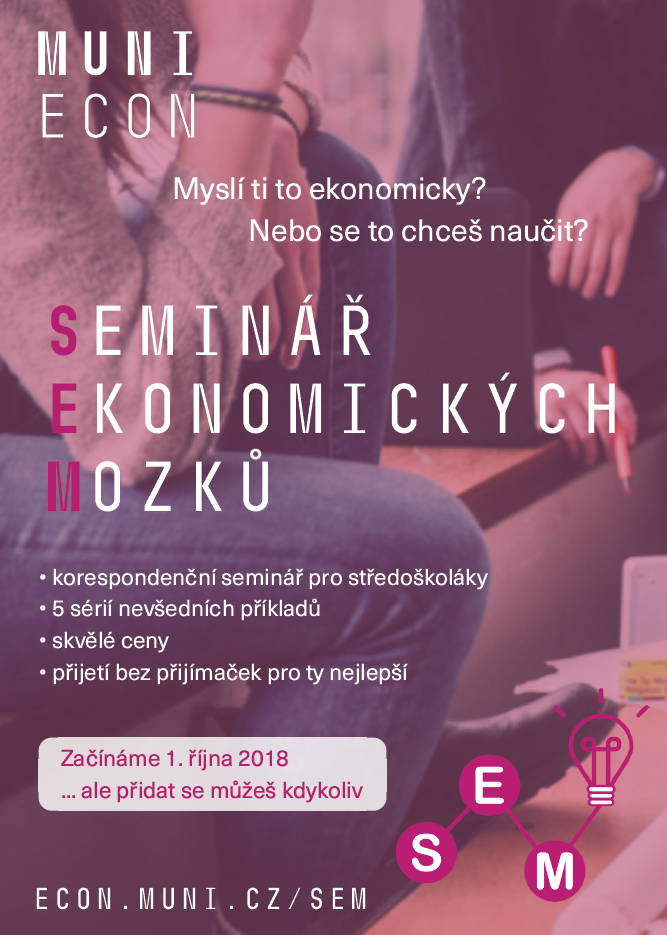 sérietermín odevzdání: 11. 11. 2018Návod na odevzdání: Řešení nám pošlete buď emailem (sem@econ.muni.cz) nebo se přihlaste do ISu dle instrukcí v registraci. Po levé straně naleznete záložku „Student“. V ní budete schopni najít záložku „studijní materiály“ a v ní složku „odevzdávárny“. Po jejím otevření už uvidíte složku s číslem série a v ní složky s označením čísla příkladu. Vkládejte tedy každý příklad zvlášť do příslušné složky. Důležité: Prosím uvádějte u příkladu hlavičku – jméno, škola, třída, číslo série a číslo příkladu. Vzor řešení naleznete zde (https://is.muni.cz/do/econ/soubory/aktivity/sem/Vzor_reseni.pdf), tak jej prosím dodržujte.Našim hlavním letošním hrdinou bude Leoš, nicméně setkávat se budete i s jeho kamarády (tím nejlepším je Kamil). Oba kamarádi už mají ukončené vzdělání a každý z nich má i své vlastní podnikání, ve kterém se jim daří. Díky tomu si můžou dovolit nakupovat v podstatě jakékoliv statky, včetně těch luxusních.Příklad 1Statky můžeme dělit do několika kategorií. Například běžné auto můžeme považovat za normální statek, zatímco třeba Ferrari za luxusní statek.Poptávka po těchto statcích se potom bude výrazně lišit.Luxusní statky definujeme podle vztahu mezi celkovým důchodem domácnosti a množstvím peněz, které domácnost vynaloží na koupi daného statku. Jak bude takový vztah vypadat v případě luxusního statku? Jak bude vypadat pro normální statky? Vysvětlete.Jak se nazývá grafické znázornění tohoto vztahu. Uveďte, jak se bude lišit tvar poptávkové funkce (P(Q)) po normálním statku a po luxusním statku. Může být poptávková křivka rostoucí?Uveďte příklady normálního a luxusního statku pro vás, pro miliardáře a pro chudého asijského zemědělce.Jak už jste asi odvodili, Leoš vlastní vůz značky Ferrari. Tedy spíše se považuje za vlastníka tohoto auta, ve skutečnosti ale auto není úplně jeho, protože k jeho financování nepoužil jen vlastní peníze.Příklad 2Auto má hodnotu přesně 8.000.000 Kč. Leoš má auto na finanční leasing.Definujte operativní a finanční leasing.Uveďte, v čem se výše uvedené druhy leasingu liší a v čem se liší obecně leasing od úvěru.Pořizovací cena automobilu je 8.000.000 Kč, akontace je 15 %, doba leasingu 5 let, zůstatková cena je 100.000 Kč a koeficient navýšení je 1,10. Jaká je výše akontace v Kč, leasingová splátka a leasingová cena v případě, že Leoš splácí leasing v pravidelných měsíčních splátkách? Uveďte postup výpočtu a výsledek. (Data, která zde nejsou uvedena jako např. daň, odpis apod. ve výpočtu nezahrnujte, zbytečně byste si to ztížili)Jak se změní leasingová splátka a leasingová cena, když bude akontace 25 % a koeficient navýšení 1,20. Ostatní hodnoty jsou neměnné.Uveďte postup a relevantní zdroje, ze kterých jste čerpali. Výpočet proveďte pomocí logického postupu, nikoliv pomocí specializované kalkulačky. (Přátelská rada: Nemusíte vše vypisovat detailně na x stran, napište pouze to nejdůležitější )Další z kamarádů Leoše se jmenuje Peter a bydlí v Bratislavě, s Leošem se znají už od studentských let, ale po škole šel každý jiným směrem a Peter se vrátil zpět na Slovensko, kde se vypracoval až na ekonomického ředitele jedné mezinárodní společnosti. Nedávno měli školní sraz, a když Peter viděl Leošovo nové Ferrari, zatoužil po něčem podobném a hned druhý den ráno se šel podívat na možnosti, které se nabízí v Praze.Příklad 3Pražský prodejce Ferrari má v salonu dvě demo vozidla. První z nich má první zápis v technickém průkazu 1. 8. 2018 a stav 500 km a druhé z nich má první zápis 20. 5. 2017 a stav na tachometru 15 000 km. Obě dvě auta mají potenciálního zákazníka ze Slovenské republiky, nepodnikatele, neplátce DPH. Jak proběhne prodej prvního, případně druhého auta na Slovensko, co se musí vyplnit za hlášení a jak a kde se odvádí DPH, v jaké výši?Cena prvního auta je 6000000 a druhého 5000000 bez DPH.  Co by se stalo, kdyby druhé auto koupil podnikatel, plátce DPH?Peter pořídil nový vůz a hned se musel přijet pochlubit Leošovi. Leoš se chtěl Peterovi předvést a domluvil jízdy na okruhu, ale úplně nezvládl řízení a své Ferrari zaparkoval tak, že již nebylo nadále pojízdné.V čem teď chudák Leoš bude jezdit?Příklad 4Vyřešte následující ekonomickou křížovku. Do každého trojúhelníčku doplňte jedno písmeno („Ch“ se také počítá jako jedno písmeno), černé trojúhelníčky oddělují slova tam, kde se správná odpověď skládá z více slov. Tajenku získáte tak, že šedé trojúhelníčky vám napoví 10 písmen a jedno písmeno si musíte domyslet sami.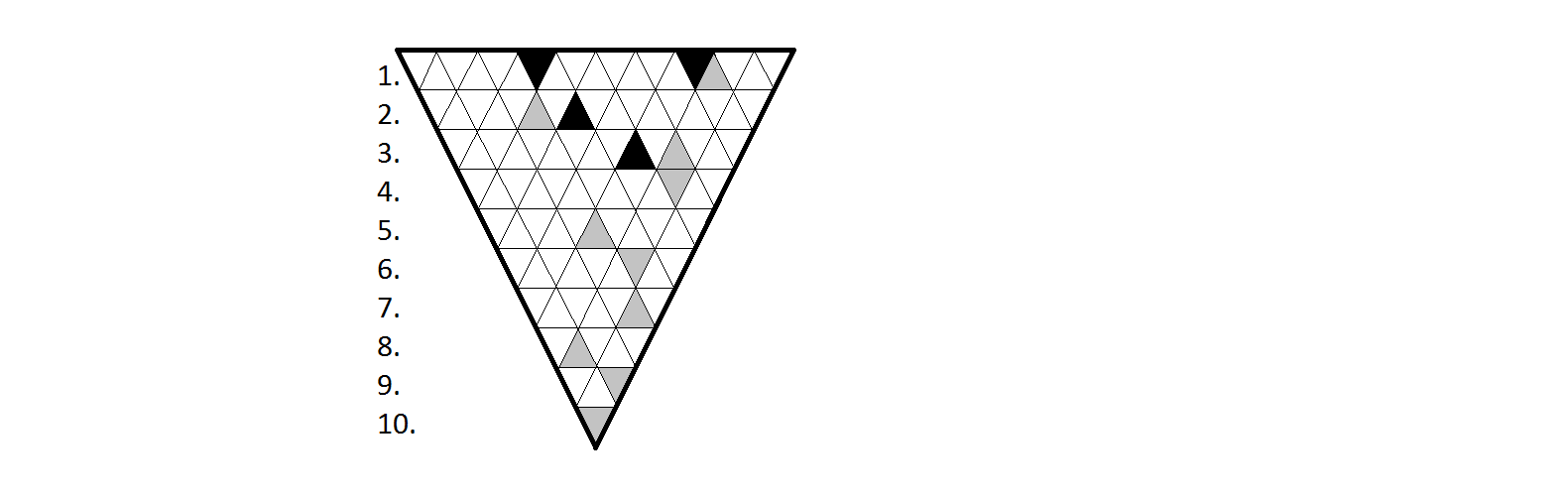 Nominální úroková míra snížená o hodnotu míry inflace.Finanční produkt určený pro krytí pojistných rizik pro případ smrti pojištěného.Označení směny, kdy se zboží nebo služby vyměňují za jiné zboží nebo služby.Proces zjištění skutečného stavu majetku a jeho zdrojů a závazků, ocenění tohoto stavu.Osoba uskladňující zboží v konsignačním skladu.Veličina vyjadřující množství práce za časovou jednotku.Účetní doklad, ve kterém jedna osoba prohlašuje peněžní nárok vůči druhé osobě za dodané věci nebo služby.Trh pro obchodování s cizími měnami.Zkratka daně, jejíž výběr se údajně zlepšil po zavedení EET.Označení pro investice.Teď už víte, v čem bude Leoš nově jezdit. Ale ještě nevíte, že Leoš půjde v pátek odvolit ve svém okrsku. V posledním příkladu se podíváme opět na aktuální téma a tím jsou komunální volby.Příklad 5Do přehledného grafu zpracujte aktuální rozložení zastupitelstva vlastní obce i nové volební výsledky po komunálních volbách 5. a 6. 10. 2018. Zároveň zpracujte stejné i pro naše hlavní město (v případě shody si vyberte české druhé největší město).Zároveň nám prosím napiš zpětnou vazbu na tuto první sérii letošního SEMu a seřaď příklady od pro tebe nejvíce zajímavého po nejméně zajímavý.Připomínáme, že na odevzdání máte čas do 11. 11. 2018 včetně a že vyžadujeme odevzdávání přesně podle informací uvedených na webu (http://www.econ.muni.cz/uchazeci-o-studium/proc-studovat-na-esf/projekty-pro-studenty-strednich-skol/seminar-ekonomickych-mozku/informace).Přejeme při řešení hodně štěstí a těšíme se na tvé odpovědi i účast v další sérii.Tým SEM.